Este Formato debe estar acompañado de los requisitos correspondientes a cada uno de los indicadores de la Condición IV. Dichos documentos deben estar titulados, numerados, foliados y seguir las disposiciones contenidas en el Reglamento del procedimiento de licenciamiento institucional, aprobado por Resolución del Consejo Directivo N° 008-2017-SUNEDU/CD del 14 de marzo de 2017; y las “Consideraciones para la presentación de los medios de verificación”. Adicionalmente, la universidad puede presentar cualquier otro documento probatorio (titulado, numerado y foliado) que considere necesario adjuntar respecto al indicador.La solicitud en físico y en formato digital, debe estar separada por marcadores (o archivos separados) que determine el indicador y el requisito al que pertenecen. _____________________________FIRMA DEL REPRESENTANTE LEGALANEXO N° 12SUPERINTENDENCIA NACIONAL DE EDUCACIÓN SUPERIOR UNIVERSITARIA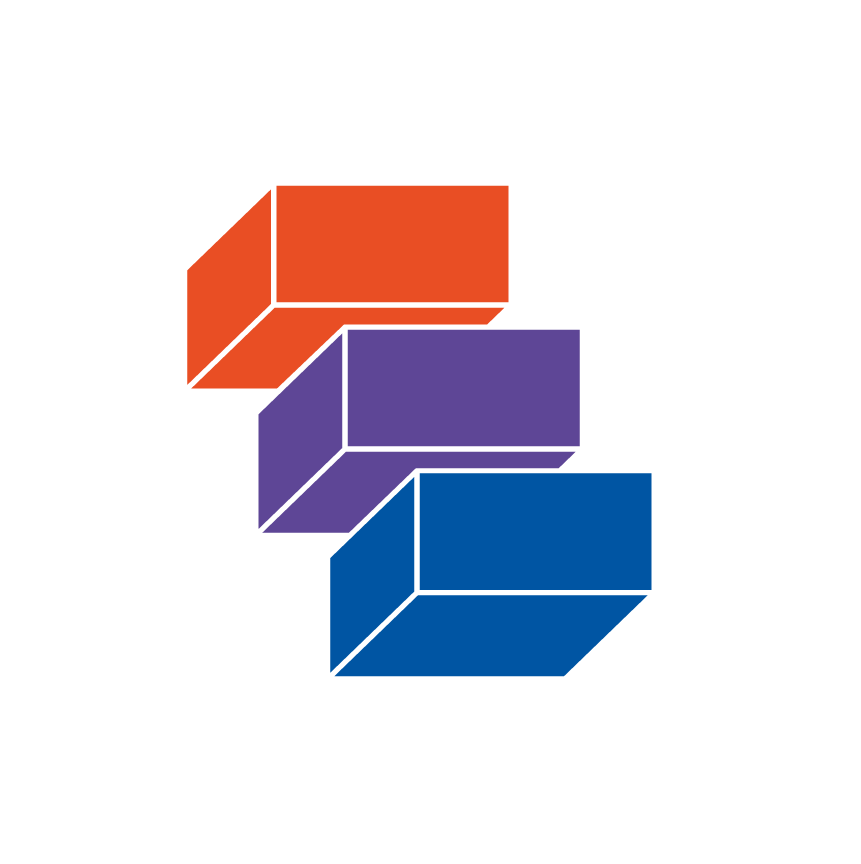 FORMATO DE LICENCIAMIENTO BB4NOMBRE DE LA UNIVERSIDADREPRESENTANTE LEGALCONDICIÓN IVLíneas de investigación a ser desarrolladas.1. INDICADORES INDICADOR 31: Existencia de políticas, normas y procedimientos para el fomento y realización de la investigación como una actividad esencial y obligatoria de la universidad.INDICADOR 32: Existencia de un Órgano Universitario de Investigación cuyo responsable tenga grado de doctor.INDICADOR 33: Existencia de líneas de investigación. Asimismo, se debe indicar el presupuesto asignado para la investigación, equipamiento, personal y otros.INDICADOR 34: Código de Ética para la investigación.INDICADOR 35: Políticas de protección de la propiedad intelectual.INDICADOR 36: La universidad tiene un registro de docentes que realizan investigación. Asimismo, los docentes deben estar registrados en el DINA.INDICADOR 37: La universidad tiene un registro de documentos de investigación y/o repositorio institucional. Los documentos de investigación incluyen tesis, informes de investigación, publicaciones científicas, entre otros.INDICADOR 38: La universidad tiene un registro de proyecto(s) de investigación en proceso de ejecución.INDICADORREQUISITO / NOMBRE DEL REQUISITOUBICACIÓN EN LA SOLICITUD(indicar folios correspondientes)Observaciones adicionales  Indicador 31R1: Indicador 31Otros Indicador 32R1:Indicador 32R2: Indicador 32Otros:Indicador 33R1:Indicador 33R2:Indicador 33Otros:Indicador 34R1:Indicador 34Otros:Indicador 35R1:Indicador 35Otros:Indicador 36R1:Indicador 36Otros:Indicador 37R1:Indicador 37R2:Indicador 37R3:Indicador 37OtrosIndicador 38R1:Indicador 38Otros: